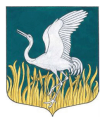 ЛЕНИНГРАДСКАЯ ОБЛАСТЬЛУЖСКИЙ МУНИЦИПАЛЬНЫЙ РАЙОНАДМИНИСТРАЦИЯМШИНСКОГО СЕЛЬСКОГО ПОСЕЛЕНИЯПОСТАНОВЛЕНИЕ от  28 июня 2022 г.                                                   №176 В целях эффективного использования бюджетных средств, направленных на создание условий для устойчивого и сбалансированного социального и экономического развития Мшинского сельского поселения, в соответствии с порядком разработки, реализации и оценки эффективности муниципальных программ Мшинского сельского поселения Лужского муниципального района Ленинградской области, утвержденным постановлением администрации от 26.09.2019 № 294, администрация Мшинского сельского поселения Лужского муниципального района  Ленинградской области ПОСТАНОВЛЯЕТ:	1. Внести в  муниципальную программу «Формирование комфортной городской среды на территории Мшинского сельского поселения Лужского муниципального района Ленинградской области» на 2022 год и плановый период 2023-2024 годы»следующие изменения:             1.1. Финансирование мероприятий муниципальной программы  производить в пределах предусмотренных денежных средств на эти цели в бюджете Мшинского сельского поселения Лужского муниципального района на соответствующий финансовый год.      1.2.  Изложить   План  реализации муниципальной программы "Комплексное развитие территории Мшинского сельского поселения" на период 2022-2024 годы в новой редакции согласно приложению.       2. Настоящее постановление  вступает в силу с момента подписания и подлежит размещению на официальном сайте администрации Мшинского  сельского поселения  в сети Интернет http://мшинское.рф/.           3. Контроль за исполнением постановления оставляю за собой. И.о. главы администрацииМшинского сельского поселения                                                                                        В.Ю. Котиль      Разослано: в прокуратуру, в дело                                                                                                                                                                                                                        Приложение                                                                                                                                                                                                  к постановлению администрации                                                                                                                                                                                                  Мшинского сельского поселения                                                                                                                                                                                                Лужского муниципального районаот 28.06.2022 № 176 План
реализации муниципальной программы "Комфортная городская среда"
на период 2022-2024 годыО внесении изменений в муниципальную программу  «Формирование комфортной городской среды на территории Мшинского сельского поселения Лужского муниципального района Ленинградской области» на 2022 год и плановый период 2023-2024 годы»Наименование муниципальной программы/
структурного элементаГоды реализацииОценка расходов (тыс. руб. в ценах соответствующих лет)Оценка расходов (тыс. руб. в ценах соответствующих лет)Оценка расходов (тыс. руб. в ценах соответствующих лет)Оценка расходов (тыс. руб. в ценах соответствующих лет)Оценка расходов (тыс. руб. в ценах соответствующих лет)Оценка расходов (тыс. руб. в ценах соответствующих лет)Индикаторы реализации (целевые задания)Главный распорядитель бюджетных средствРаспорядитель (получатель) бюджетных средствИсполнители мероприятийНаименование муниципальной программы/
структурного элементаГоды реализациивсегов том числев том числев том числев том числев том числеИндикаторы реализации (целевые задания)Главный распорядитель бюджетных средствРаспорядитель (получатель) бюджетных средствИсполнители мероприятийНаименование муниципальной программы/
структурного элементаГоды реализациивсегобюджет Лужского муниципального района (Лужского городского поселения)бюджеты городских и сельских поселенийобластной бюджетфедеральный бюджетпрочие источникиИндикаторы реализации (целевые задания)Главный распорядитель бюджетных средствРаспорядитель (получатель) бюджетных средствИсполнители мероприятий1234567891011Муниципальная программа "Комфортная городская среда": благоустройство общественной территории у памятной плиты воинам погибшим в годы ВОВ в п.Красный Маяк 2022000000Администрация Мшинского СПАдминистрация Мшинского СПМуниципальная программа "Комфортная городская среда": благоустройство общественной территории у памятной плиты воинам погибшим в годы ВОВ в п.Красный Маяк 20237913542,8001028760,566884782,2400Администрация Мшинского СПАдминистрация Мшинского СПМуниципальная программа "Комфортная городская среда": благоустройство общественной территории у памятной плиты воинам погибшим в годы ВОВ в п.Красный Маяк 2024000000Администрация Мшинского СПАдминистрация Мшинского СПИтого по муниципальной программе2022-20247913542,8001028760,566884782,2400